Сценарій вертепної вистави «СЯЙВО РІЗДВЯНОЇ НОЧІ»  з циклу різдвяно-новорічні звичаї та обряди(Автори: М.І. Чорна, О.І. Носок)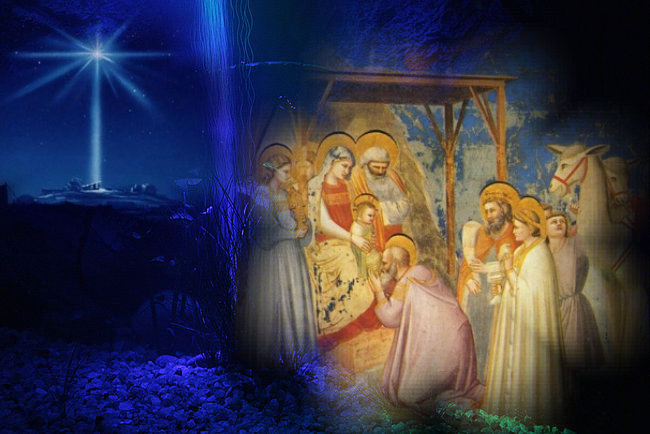 «…Розцвіте серед зими різдвяна квітка,Як молитва розквітає у душі.Всіх нас кличе золоте те Сяйво зіркиДо Святої Вифлеємської землі…»Тема: «Сяйво Різдвяної ночі»Мета: на основі Святого Письма вивчити  біблійні події, пов’язані з народженням Ісуса Христа; відтворити різдвяні традиції рідного краю засобами сучасного мистецтва;  популяризувати практичне застосування  християнських істин серед учнів, педагогічного колективу, батьківської громадськості в контексті вертепного дійства; виховати цінності морально-духовного виховання учнів, шанобливе ставлення до звичаїв, традицій, духовної спадщини українського народу тощо.Форма проведення: вертепна вистава з елементами колядування, створена за мотивами християнських вірувань Дійові особи:Оповідач Різдвяна НічВифлеємська зірочкаТри ЗіркиАнгелиТри ПастушкиТри Царі-МудреціМаріяЙосипЗвіздарКолядникиХід заходуДія 1 (час до Різдва на небесах) Оповідач:  Тихая дивная ніч… Усе земне у полоні глибокого сну… Навіть легкий вітерець не натякає на те, що відбувається зараз на небі…Лише небожителі знають, ця ніч особлива… Усі небеса готують найдорогоцінніший дарунок землі! (На сцену виходять два ангели, які умовно тримають «ворота раю», за якими прихована Дівчинка - Вифлеємська зірочка. Перед ними знаходяться, перебуваючи у сні,  три дівчинки – зірки).Ангел 1  В обіймах ночі земля дрімає… О, Боже любий, яка краса! Яскраво місяць в висотах сяє, І небо чисте, немов роса.Ангел 2 Про щось тихенько шепочуть зорі,Все небо повне незримих див,Та що ж це сталось? Десь там — в просторіПорушив тишу чудовий спів.(Звучить мелодія пісні «Різдвяна ніч»,  виходить  Дівчинка - Різдвяна ніч, виконуючи з зіроньками музичну композицію (імітація руху – поступова поява на небі зірочок).Пісня «Різдвяна ніч» У Вифлеємі Син Божий народився,Ніч зорепадом на землю спадаХай наші душі зігріє вона,            |Нею весь світ освятиться.              | (2)Зірка рідзвяна всіх сяйвом осяває,Промінь господній пролив на небеса.Радісна звістка на землю зійшла -     |Сина Господь посилає.                 | (2)Ангел 1  Сном благодаті світ спочива…..Ангел 2  Враз серед ночі – ясність сіяє!               Гори і доли – усе палає!               Чи то вже дніє чи то світає?Ангел 1  Чи отворилися ворота раю?(Ангели відкривають «ворота раю», виходить  Дівчинка - Вифлеємська зіронька, веде діалог з зірками )Зірка 1  Погляньте, що ж це за сяйво дивне? Зірка 2  Нова зіронька?!Зірка 3 Вона ще зовсім юна, тільки зійшла, але промені її виблискують найяскравіше? Зірка 1 Зіронько, зіронько, звідки прийшла? 	   Не заблукала в небі бува?Вифлеємська зіронька: Багато є світил великихІ сонце, місяць, ясні зорі!Я лиш одна із всіх предвічна,Я зірка, що зійшла на Сході!Зірка 2 Невже це справді ти? Ми чули про тебе! Світ чекав… Чекав, надіявся і вірив, що твоє світло неодмінно засяє!...Зірка 3 Твоя доля особлива… про тебе згадували і пам’ятатимуть крізь віки. Твоя поява сповістить людям про прихід Самого Бога на землю.Зірка 1 Він залишить небеса. Зірка 2  І зробить це для того, щоб віра допомогла  піднестись людській  душі у небесну блакить.(На сцені з’являється Марія і Йосип)Ангел 1 Світи ти, зірко Вифлеємська,             І світло хай до всіх доходить.             Спаситель світу народився             Бог у людину воплотився!Дія 2 (шлях до Вифлеєму)Оповідач:  У  святу ніч, у сяйві Вифлеємської зірки відкривається шлях до Вифлиєму… Цей шлях нелегкий, тому і подорожніх на ньому зовсім небагато. Три царі, три пастушки... (Звучить голос з-за сцени з музичним супроводом «Три славнії царі»)Голос  з-за сцени: За світлом зірки, тисяч зі Сходу, йдуть три владики княжого роду…(Вифлеємська зірка підходить до царів-мудреців, які стоять під сценою і веде їх до Марії і Йосипа. Інші зірки приєднуються до них і стають навколо Марії і Йосипа)Різдвяна Ніч (звучить мелодія): Так  крок за кроком мудреці шукаютьПростого шляху серед бездоріжжя…І думають собі, гадають різно – І все ж мету у Незбагненнім мають.Ніхто гарантії, ні певності не дасть,Лише надія в зорянім убранніМандрує з ними шляхом повсякчасІ мерехтітиме у їхньому шуканні. Царі-мудреці: Чи можна завітати, добрі люди?Марія:  Будь-ласка, тільки гості тут і ми!Цар 1: Нас називали мудрецями здавна,А тут нас Ірод дурнями назвав,Глупцями, що шукають мрію...Але зоря сюди нас привела.Ми все-таки кмітливими удались,Щоб дати повести себе услідЗа серця покликом. І ми не завагалисьІ щоб не говорив нам цілий світ.Бо серед безміру зірок, що є на небі,Ми особливий знак знайти зуміли.Тому покинули усе буденне й дім свійТак ми на поклик той серцями відповіли.Цар 2: Бо думати, але без розуму чинитиБезглуздо! І до того ж недоречно.Здавалось, жили так собі безпечно…Зоря ж покликала нас подвиг цей вчинити..Усім своїм натхненням і знанням,І силою, і даром Духа…Якби відкрилося хоч б одне зерняЦієї тайни, що така велична?!Цар 3: Ми честь і шану віддамо Дитятку,А ще дари: кадило, злото, миро...Це те, що може згодом пригодитись!І все складем до ніг йому ми щиро!(Царі - мудреці кладуть свої дари до ніг Марії і Йосипа)Оповідач: Що ж сколихнуло вбогих пастушків?   Хто в серці зародив у них надію?(Опівночі. Поле. Пастухи умовно пасуть овець, гріються біля багаття,дрімають. До них підходять ангели)Ангел 1 Не тривожтесь, браття! Господь послав мене сповістити вам Велику Радість. У Вифлеємі народився Спаситель!Ангел 2 І це не сон, а правда красна.Дивіться, світло, то зоря ясна.Ідіть до вертепу та поспішайте,Христа Бога там величайте!(Пастухи підходять до Марії і Йосипа, вітаються)Пастушки: Мир вам усім в убогій цій господі!Марія:  Із миром ми приймаємо і вас.Йосип: Заходьте, щиро прошу. В моєму роді Гостям усім раділи повсякчас.Пастух 1: Нам Янгол сповістив, що тут сьогодні народився Спаситель.Це дивне чудо сталося із нами…Від здивування всі ми оніміли.Бо хто збагне, що було перед нами,Як раптом сяйво всіх нас осліпило!Пастух 2: І вогнища ніхто вже не помітив,Лиш мерехтіння зірки в небозводі.І острахом перейнялися усі ми,Бо розуміли – ангели Це Божі!Пастух 3: Приходим і бачим вертеп цей бідненький,В пелени сповитий Ісусик маленький,У простій стаєнці лежить Він на сініІ радість приносить всім людям вже нині.(Пастухи кладуть свої дари (ягнятко) і стають навпроти царів - мудреців)Оповідач: Знову перед нами сива давнина, в пам’яті спливають ангелів слова… Але чи знала, Ти Маріє, яка доля чекає на Твоє Дитятко?Пісня «Маріє, чи Ти знала?» (мультимедійний супровід) Маріє, чи Ти знала, що твоє Дитя Піде по хвилях моря? Маріє, чи Ти знала,  що твоє Дитя Врятує світ від горя? Твій Малюк переможе зло В одвічній боротьбі Народжений тобою Син Дасть надію і тобі. Маріє, чи Ти знала, що твоє Дитя Сліпому зір дарує? Маріє, чи Ти знала, що твоє Дитя Рукою шторм вгамує? Він ходив, там де неба край, Де ангелів серця,  І коли ти цілуєш Сина – Ти торкаєшся Творця! Маріє, чи Ти знала?.. Сліпому – зір, глухому - слух, А мертвому – життя! Із вуст німих пісні Творцю До неба полетять!Маріє, чи Ти знала, що твоє Дитя Покаже шлях спасіння?Маріє, чи Ти знала, що твоє Дитя Господь всього творіння? Немовля, що тихенько спить У тебе на руках - Це досконала Жертва Богу,- І Сущий Бог в віках!Дія 3   (час сучасного українського Різдва)Оповідач: Хоча минуло вже 2000 літ від тієї дивної, святої і благословенної ночі та кожного року ця тайна повторюється знову і знову. От тільки місцем Різдва стає вже не Вифлиєм і убога стаєнка - а наше серце. І відвідувачами та дароносцями стають не царі і пастушки – а ми самі!... Тож  прославимо Його від усього серця!(Чути спів колядників різного віку)«Коляда-колядка»У святкову ніч різдвяну Спішною ходоюМи за звичаєм предвічним Ходим з колядою Приспів: (усі разом)Коляда –колядка Про Ісуса дитятка Для усього  родуНа добро та згоду      Звіздар: (стукає тричі палицею із зіркою)Слава Богу! Мир цій хаті!
Перестаньте сумувати, 
Дозвольте заколядувати.       Колядник 1: У Вифлиємі, в стайні на сініХристос родився, всім на спасіння!Люди радійте, Христа вітайте,Божому Сину славу віддайте!Слава на небі Богу СвятомуНа землі щастя роду людському!      Колядник 2: Христос народжується Усі разом: славте! Христос з небес Усі разом: зустрічайте! Христос на землі Усі разом: величайте! Пісня - колядка «Дивная новина»Дивная новина, радіє Вкраїна.Зірка в небі сяє і це кожен знаєХристос родився!Тисячі років пройшло,як Ісус у світ прийшов Там у Вифлеємі сталася новина – Христос родився!ПриспівХристос родився,пастухи скоріш прийшли (пастухи сходять зі сцени) дивну вість оповіли,а царі зі Сходу мали вже нагоду всі дари принести (царі сходять зі сцени) Господи, наш милий, дякуємо щиро, що прийшов із неба, Ти на нашу землю,щоби світ увесь спасти, щоби світ спасти, щоби нас спасти    Колядник 3: Добре сталось, слава Богу!
То ж збираймося в дорогу,
Але перш ніж вийдем з хати,
Треба щастя побажати,
Дім добром обдарувати!Віншування    Хлопчик –колядничок 1: (кидає зерна льону)Я Вам дарую сім'я ллянеє!
Здоров’я, чисте і золотеє. 
    Хлопчик –колядничок 2: (кидає зерна жита)Я Вам дарую зеренця жита, -
Хай вродить нива, дощем полита,
Ніколи хліба хай не бракує,
Хай тут достаток завжди гостює!    Хлопчик –колядничок 3:(кидає зерна гречки)Я Вам дарую зерно гречане, -
Хай воно зійде і цвисти стане,
Щоб було всім Вам солодко жити
Й на славу Богу свічку світити.   Хлопчик –колядничок 4:(кидає зерна ячменю):Я Вам дарую зерно ячменю, -
З нього зберете повнісіньку жменю,
А з жмені, дасть Бог того діждати,
Повні комори будете мати!      Хлопчик –колядничок 5:  (кидає яблучні зерна)Я Вам дарую зерно яблучнеє,
Зерно багате та й поживнеє,
Велику силу те зерно має,
Хай же так рід Ваш зацвітає.    Хлопчик – колядничок 6: (кидає зерна пшениці):Я Вам дарую зерно пшениці,
Щоб Ви діждали з нього сториці.
Пшеничне зерно - прикраса поля,
Хай з нього вийде Вам добра доля!
    Колядник – чоловік: А за сими словами в дзвіночки дзвоним, В дзвіночки дзвоним і всім ся клоним, Щастям, здоров'ям, ще й віком довгим,     Ще й віком довгим, прибутком добрим,     Й самі собою, і з дружиною,             	І з усім чадом, і з святим Ладом, Святим Божеством, Божим рождеством!    Усі разом: Христос народився!Фінальна пісня «Щасливого Різдва»В різдвяній тиші білосніжний сад,Красою незбагненною чарує.Бентежить сяйвом тихий снігопад,Неначе диво казки нам дарує.Разом ми заблукаєм поміж зірІ більше вже нічого нам не требаУ диво казки ти в цю ніч повір,Якою вабить нас бездомне небо.ПриспівЩасливого Різдва - бажають зорі,Щасливого Різдва - співають діти. І світ відкриє серце до любові / любові,Яку явив народжений СпасительДякуємо за увагу!